FICHE D’INSCRIPTION aux  STAGES   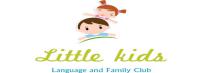  Nom et prénom de l’enfant :………………………………………………………………………………………………… Date de naissance : ………………………………………………………………………………………………………………Noms  et  prénoms  des parents /tuteurs légaux: (1)……………………………………………………………..                                                                                        (2)……………………………………………………………..Adresse :…………………………………………………………………………………………………………………………………Numéros de téléphone : …………………..………………………………/…………………………………………………..Adresse e-mail :………………………………………………….@...................................................................Allergies : (Activités, goûters et/ou grimages à éviter) ……………………………………………………………Droit à l’image : Possibilité d’utiliser la photo de votre enfant par Little Kids (Pour des raisons pédagogiques et publicitaires)                                Oui  -    Non Je soussigné …………………......................………………. , inscris mon enfant dont les nom et prénom sont mentionnés ci-haut au(x) stage(s) Little Kids, prévu(s) pour les ……………………………………….........................................…………….. et m’engage à respecter les conditions de vente disponibles sur www.littlekids.be                                                                                                   Date et lieu :              Signature :